St Bede’s Fire Carriers Role Description-----------------------------------------------------------------------------------------Write up a FIRE Carrier covenant each yearPlan and hold FIRE Carrier Commissioning in the school each year.Run a Fundraiser day at school for proceeds to go to the ‘Opening the Doors Foundation’Begin school gathering with the Acknowledgement of the Traditional OwnersLead Fire Carrier meetings - planning events and initiativesShare and discuss resources within the school (Promote the Aboriginal Authors section of our library)Be involved in the planning of our commitment to FIRE Carrier CovenantEnsure all the school is aware of significant dates in the Aboriginal Calendar and explain what their meanings representPromote and help plan for the celebration of National Indigenous days within the schoolMake contact with the local Aboriginal CommunityMake a commitment to become cross culturally aware by attending immersion and learning opportunities Run FIRE Carrier workshops each year to induct the next students taking over the role and update them on what has been achievedPromote what has been achieved with the school community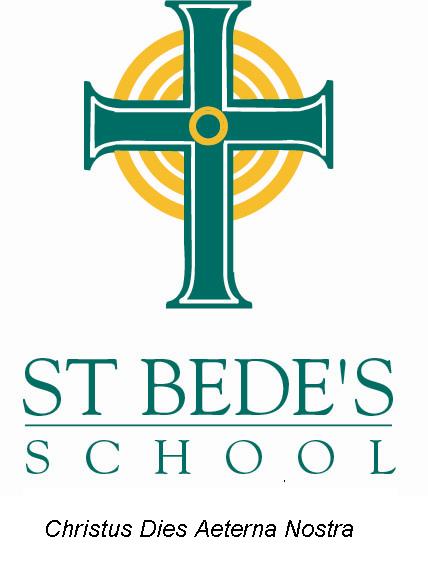 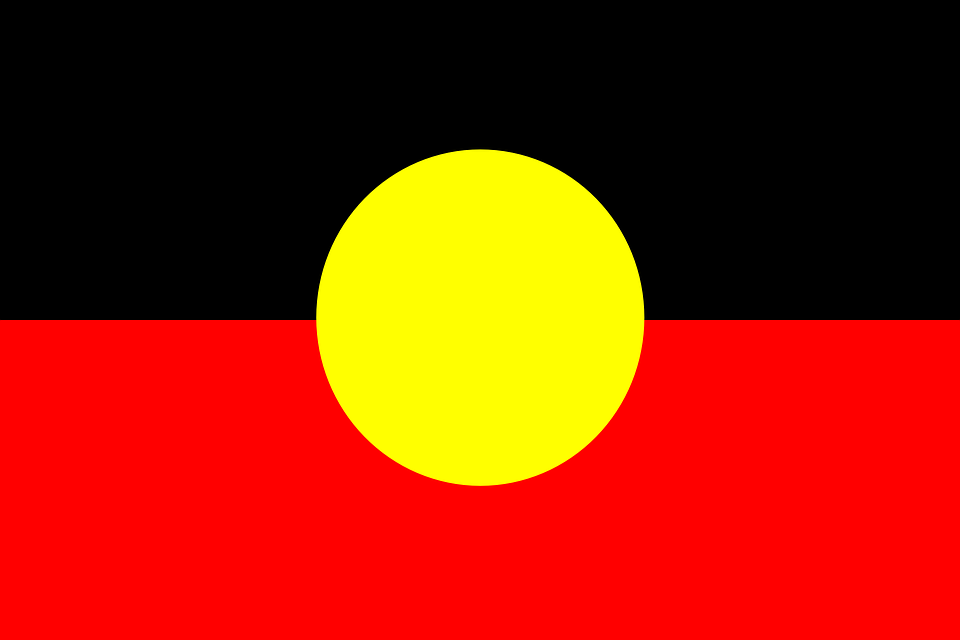 